Publicado en Madrid el 14/09/2017 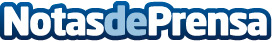 ENAP analiza la importancia de fomentar la orientación laboral desde el sistema educativoVI Congreso de Innovación Educativa: El evento se celebrará los días 30 de septiembre y 1 de octubre, en las instalaciones del International School San Patricio ToledoDatos de contacto:NuriaNota de prensa publicada en: https://www.notasdeprensa.es/enap-analiza-la-importancia-de-fomentar-la Categorias: Nacional Educación Castilla La Mancha Eventos http://www.notasdeprensa.es